муниципальное бюджетное дошкольное образовательное учреждение  города Новосибирска «Детский сад № 440 »Квест-игра в старшей группе по здоровому образу жизни«Мы за здоровый образ жизни»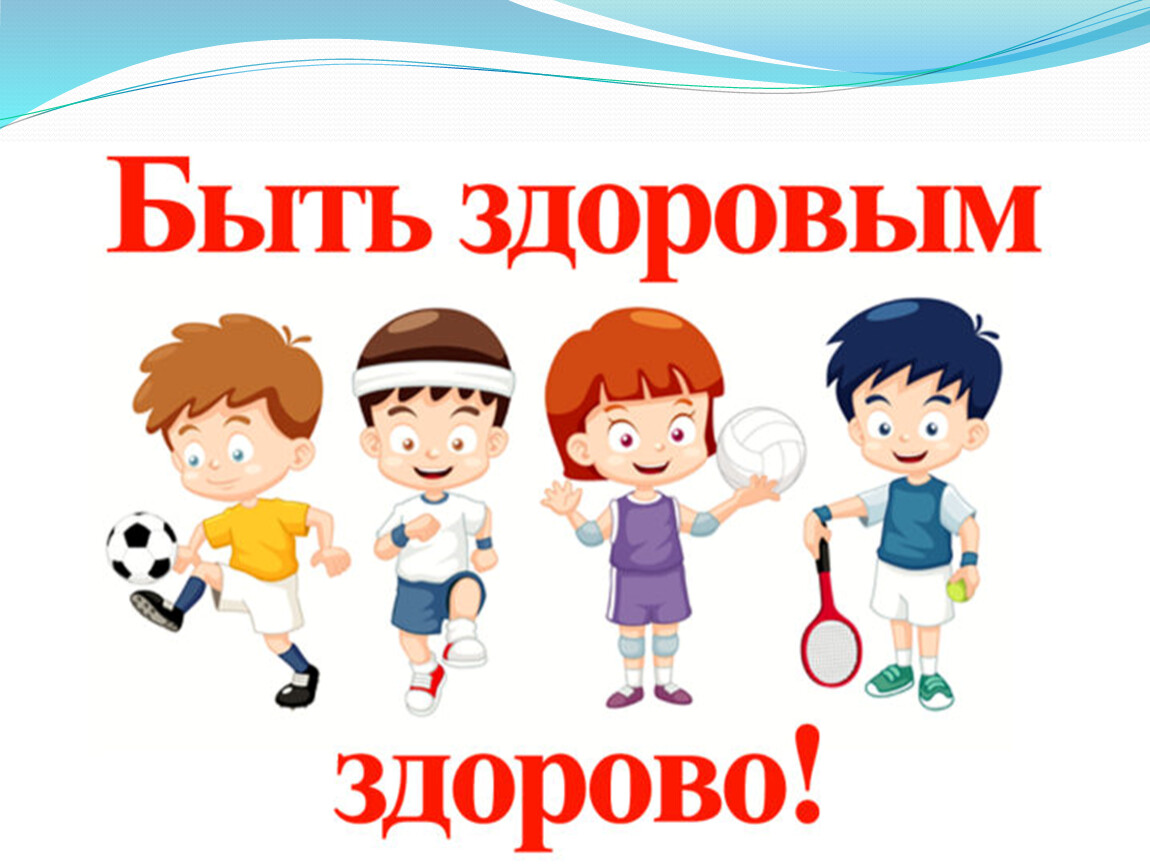 Выполнила: Гамза Г.В.г.Новосибирск,2024гКвест-игра в старшей группе по здоровому образу жизни«Мы за здоровый образ жизни»Цель:  пропаганда здорового образа жизни, развитие у детей коммуникативных навыков, умения работать в команде.Задачи:  формировать представление детей о здоровье как одной из главных ценностей человеческой жизни; продолжать развивать у детей представление о видах спорта, о значении спорта и физкультуры для здорового образа жизни человека; воспитывать у детей навыки и потребность в ЗОЖ, желание заботиться о своем здоровье.Ход занятия- Ребята, давайте поздороваемся с нашими гостями.  Давайте встанем в круг и поприветствуем друг друга. Приложите руку к груди. Что вы чувствуете? Да, это бьются ваши сердца. Иногда человеку говорят: «У тебя доброе сердце». Что значит доброе сердце? Про каких людей так говорят? А вы слышали такие выражения  «сердце радуется»? А у вас добрые сердца? Подарите тепло и доброту своих сердец другим  (дети отнимают ладошку от груди и дуют на неё). - Сегодня мы с вами собрались на квест - игру  «Мы за здоровый образ жизни». Вы узнаете и вспомните много интересного и удивительного о здоровье.- Для этого необходимо пройти 4 станции и на каждой вас ждут интересные задания и испытания. За каждое правильно выполненное задание команды будут получать сердечки. - Для начала нам необходимо поделиться на команды, а сделаем мы это путем выбора вами карточек  определенных цветов.- Сейчас я подойду к вам, и вы по одному и вытяните карточку (дети тянут карточки и делятся на команды).- Итак, у нас получилось две команды «Силачи » и «Крепыши»- Ребята, вы готовы? Мы начинаем!1 станция « Сказочная» (разминка)Сейчас я вам буду задавать вопросы о сказочных героях, а вы должны быть внимательными и сказать о ком идет речь (ответить на дополнительные вопросы).Вопрос команде «Силачи»:Как зовут бабушку, от  которой  ушла посуда? (Федора) Почему ушла посуда? Вопрос команде «Крепыши»:Какой сказочный доктор самый добрый? (доктор Айболит) Кого он лечил?Вопрос команде ««Силачи»:  В  каком  произведении  Корнея  Чуковского  встречаются  эти строки:«... Надо, надо умыватьсяПо утрам и вечерам,А нечистым трубочистам – Стыд и срам!Стыд и срам!..»?(Мойдодыр)Вопрос команде «Крепыши»:Какой сказочный персонаж ел много варенья? (Карлсон) А вы много сладкого едите? Вопрос команде «Силачи»:Как называется  сказка, в которой  мальчик превратился в козленочка? («Сестрица Аленушка и братец Иванушка») Как поступите вы, если вам захочется пить? Можно ли пить грязную воду? Вопрос команде «Крепыши»:6. В какой сказке мальчик не любил умываться, чистить зубы и спал одетым («Незнайка»). А вы соблюдаете правила гигиены?- Молодцы, ребята, вы все справились с вопросами, и каждая команда получает по сердечку.(Воспитатель крепит сердечки на доску под эмблемой команды)- Движемся дальше!2 станция  «Здоровье» - Ребята, кто из вас знает, почему при встрече люди здороваются и говорят: «Здравствуйте!»? (Желают здоровья.)  - Ребята, вы пришли на станцию «Здоровье»  и здесь мы будем говорить о ...(здоровье, гигиене, правильном питании).
-  Скажите пожалуйста, что такое здоровье?...
-  Что надо сделать, чтобы быть здоровым?...- Отгадайте загадки:Я начну, вы продолжайтеДружно хором отвечайте.
Чтоб здоровым, чистым быть
Нужно руки … (с мылом мыть)
Здоровье в порядке
Спасибо… (зарядке)
Ежедневно закаляйся.
Водой холодной… (умывайся)
Не болеет только тот,
Кто здоров и любит …(спорт)
Защититься от ангины
Нам помогут …(витамины).
Игра «Полезная и вредная еда» (поместить в холодильник, только полезные продукты, а вредные выбросить в урну, объяснить почему) Вывод: ответы детейДети получают по сердечку.3 станция  «Спортивная»- Итак, мы прибыли на станцию спортивная, где хозяйничают спорт и физкультура. Какие виды спорта вы знаете?....-  Все знают, что физкультура и спорт – главные помощники здоровья. И поэтому мы сейчас будем проявлять спортивную смекалку и быстроту.1эстафета «Прокати мяч».Мяч катить двумя руками до стойки, затем взять его в руки и бегом назад ксвоей команде. У линии старта передают эстафету следующему.2 эстафета «Прыжки на двух ногах с мячом, зажатым ногами».Каждый ребенок в команде зажимает мяч между колен и прыгает до финишной прямой, стараясь не уронить мяч. Обратно возвращается бегом.У линии старта передает эстафету следующему касанием руки.3 эстафета «Передай мяч»Каждый ребенок в команде передает мяч над головой сзади стоящемутоварищу.Вывод: ответы детей5 Станция  «Здравпункт»Мы пришли с вами на станцию «Здравпункт». Что это за станция?... Ну что ж, а теперь ответьте на вопросы:- Материал для перевязки. (Бинт.)
- Травма, нанесенная огнем. (Ожог.)- Травма, возникшая из-за неправильного пользования ножом. (Порез.)- Чем обрабатывают порез (Йодом.)А теперь дорогие ребята, ваша задача оказать помощь человеку поранившему руку, ногу. Вот вам необходимые предметы (дети получают бинты и по команде выполняют задание).Молодцы! Вывод: ответы детейПодведение итогов  - Вот и все, ребята, мы прошли все станции нашего квеста, много вспомнили и что-то узнали новое.  Вы вспоминали и изучали правила здорового образа жизни, знаете, что такое правильное питание и научились оказывать первую медицинскую помощь. И сегодня доказали, что хорошо знаете эти правила… Мы подвели итоги и выяснили, что победила дружба! Поэтому вы получаете заслуженный подарок – игра «Аскорбинка и ее друзья».